              Фотоотчет по проекту «Разноцветная осень»Задачи проекта: - расширить представления об изменениях в природе осенью;- развивать умения наблюдать за живыми объектами и явлениями неживой природы;- привлечь внимание к окружающей природе и её объектам;- развивать умение видеть красоту окружающего природного мира, разнообразия его красок и форм;- способствовать творческому выражению своих впечатлений в создании декоративных композиций и рисунков;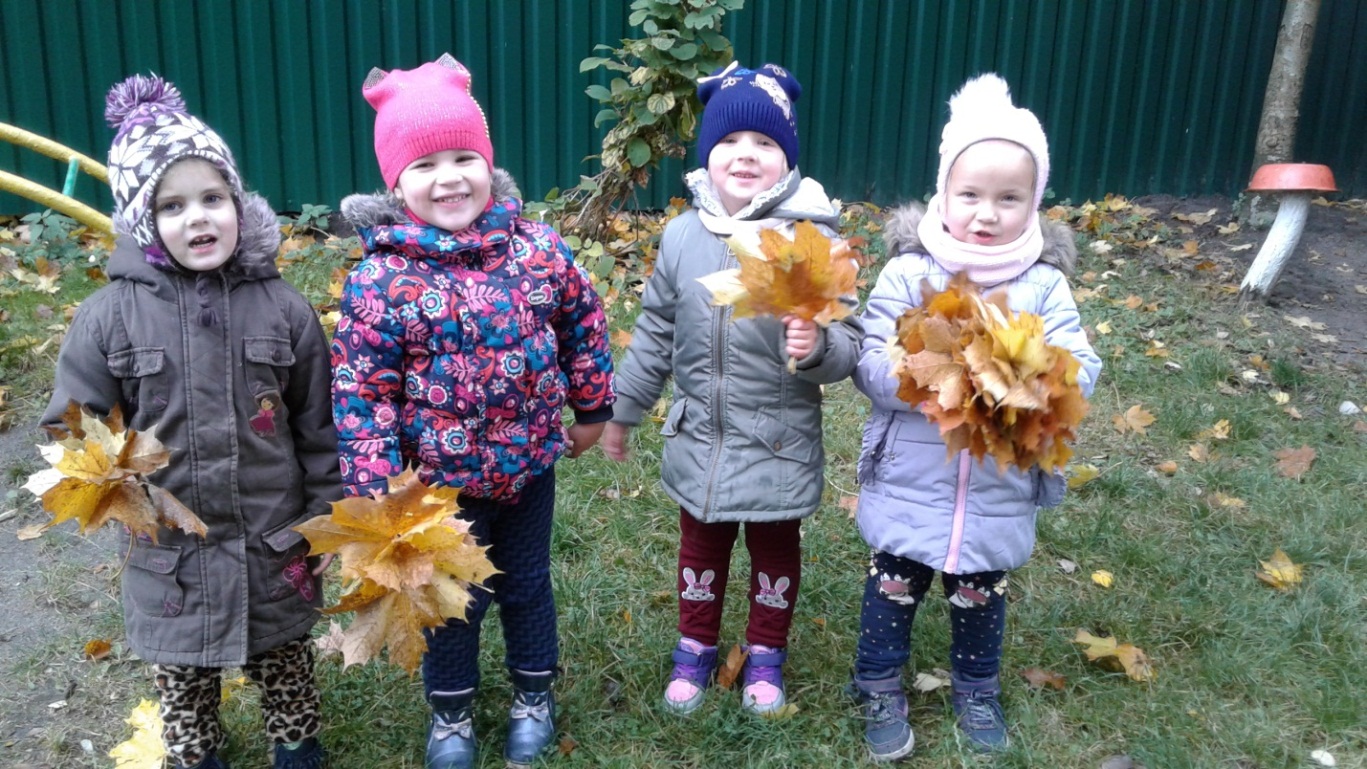 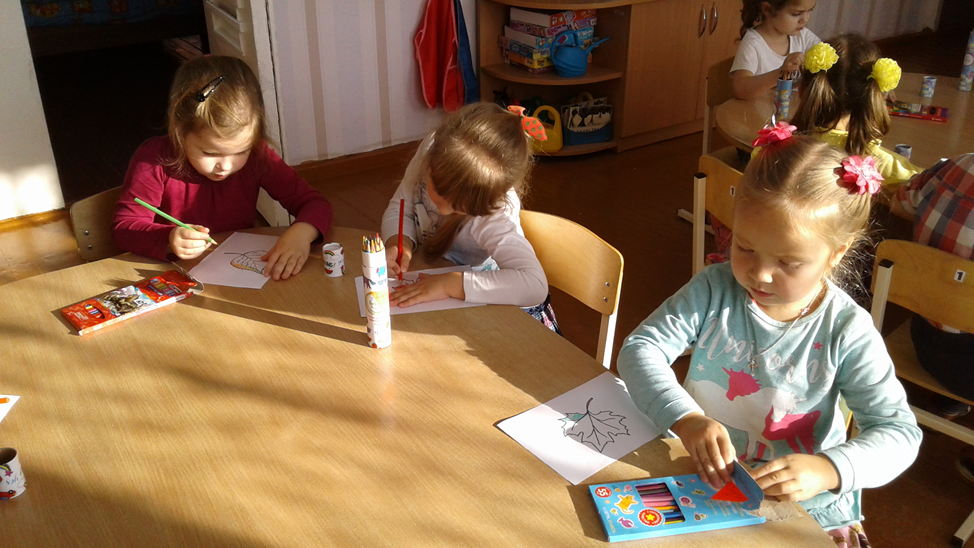 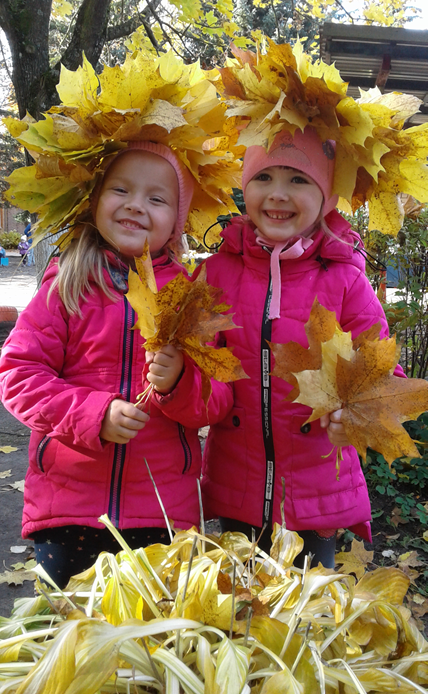  Вновь невидимою кистью
 Осень выкрасила листья.
 Все нарядным сразу стало:
 Ярко-желтым, рыжим, алым!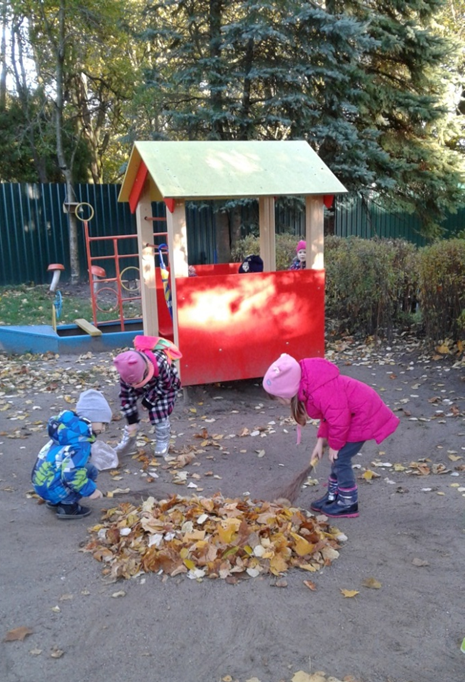 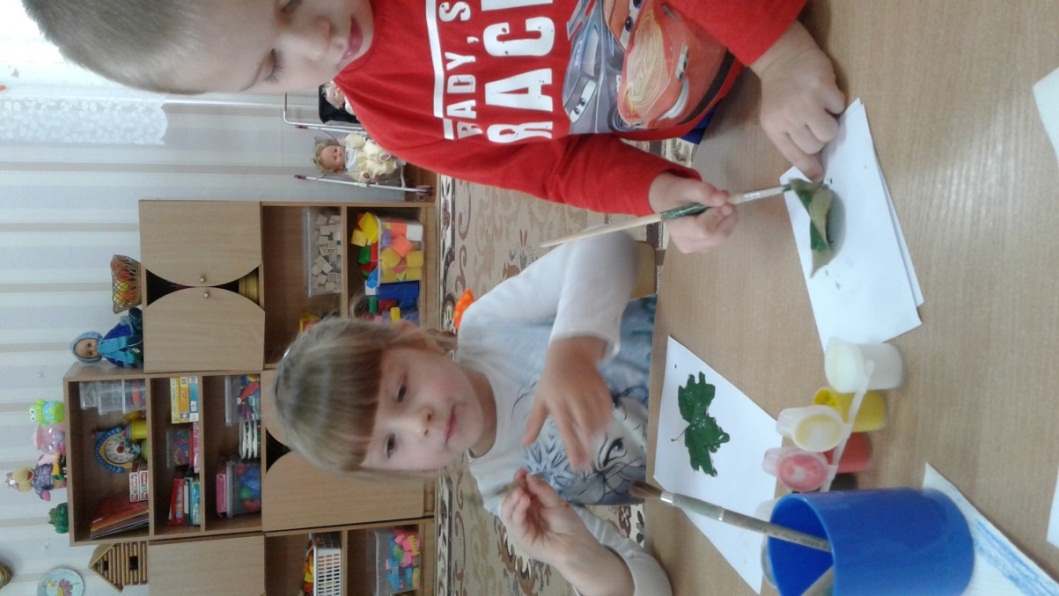 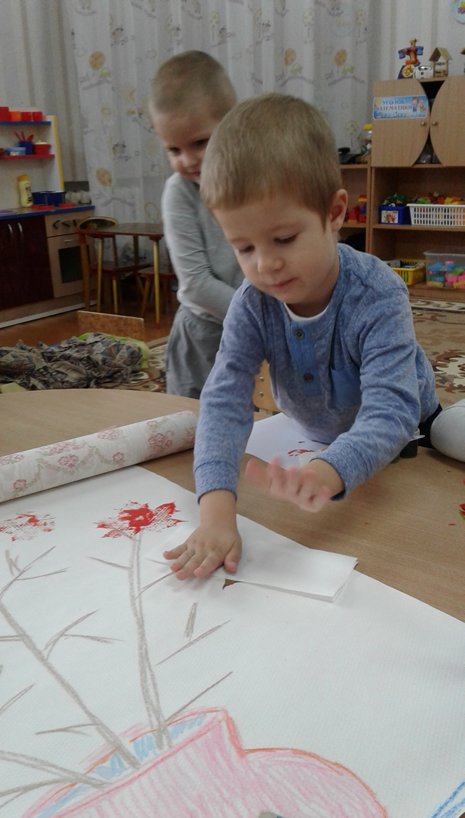 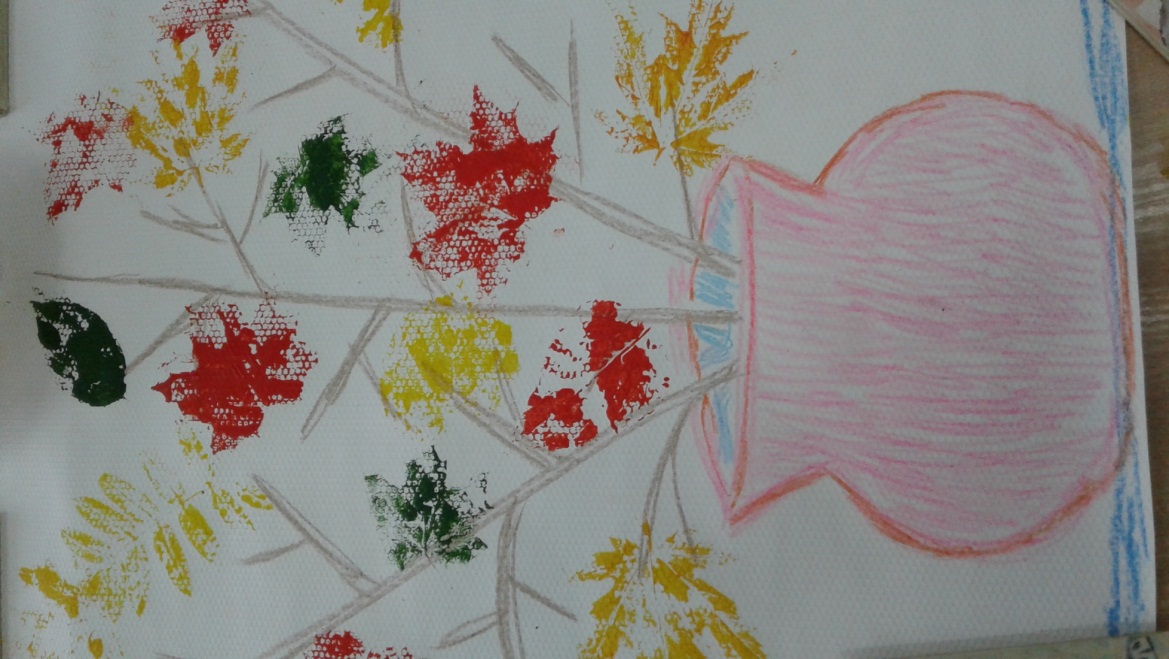 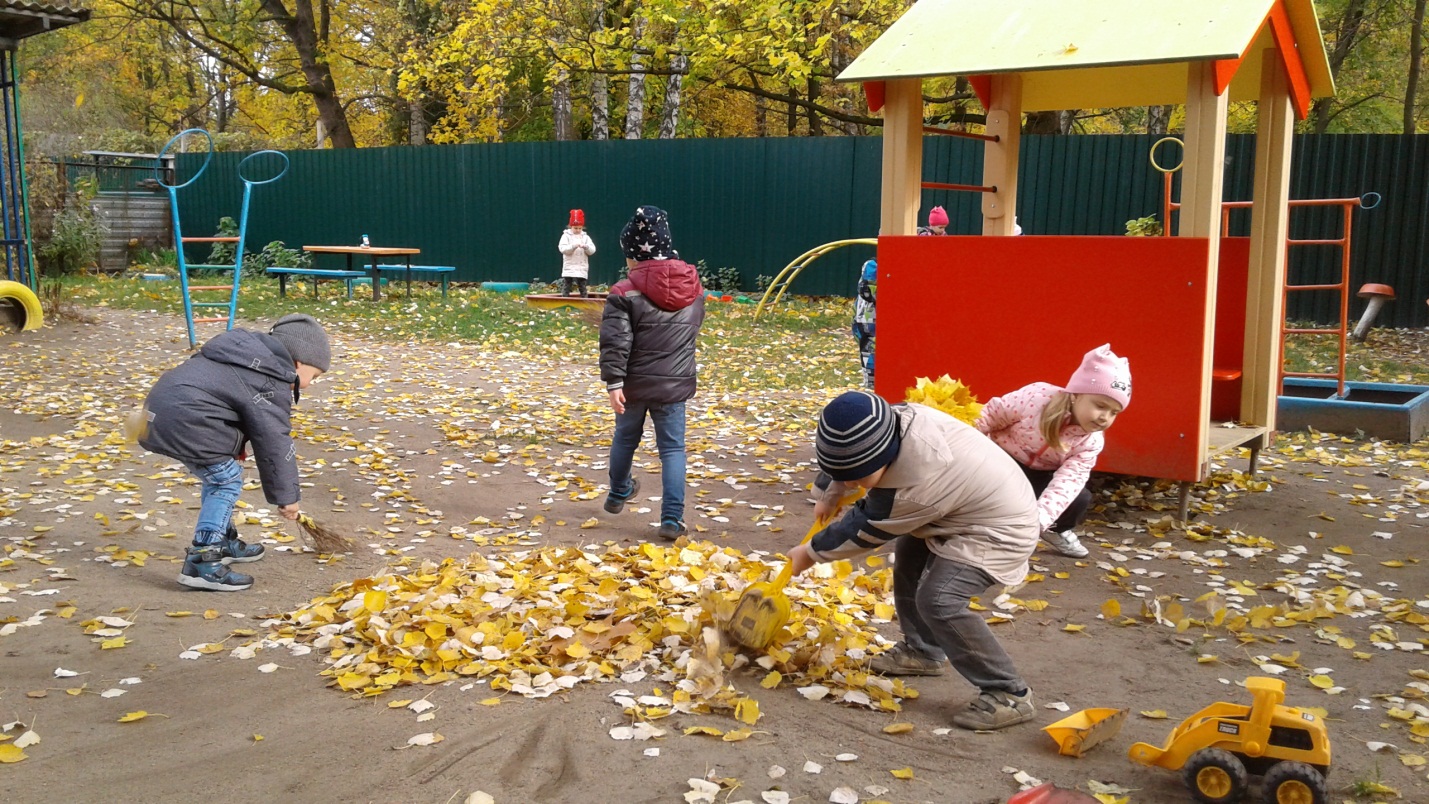   На деревьях листьев мало. 
  На земле - невпроворот. 
 Из лоскутьев одеяло 
 На прощанье осень шьёт.                       С. Островский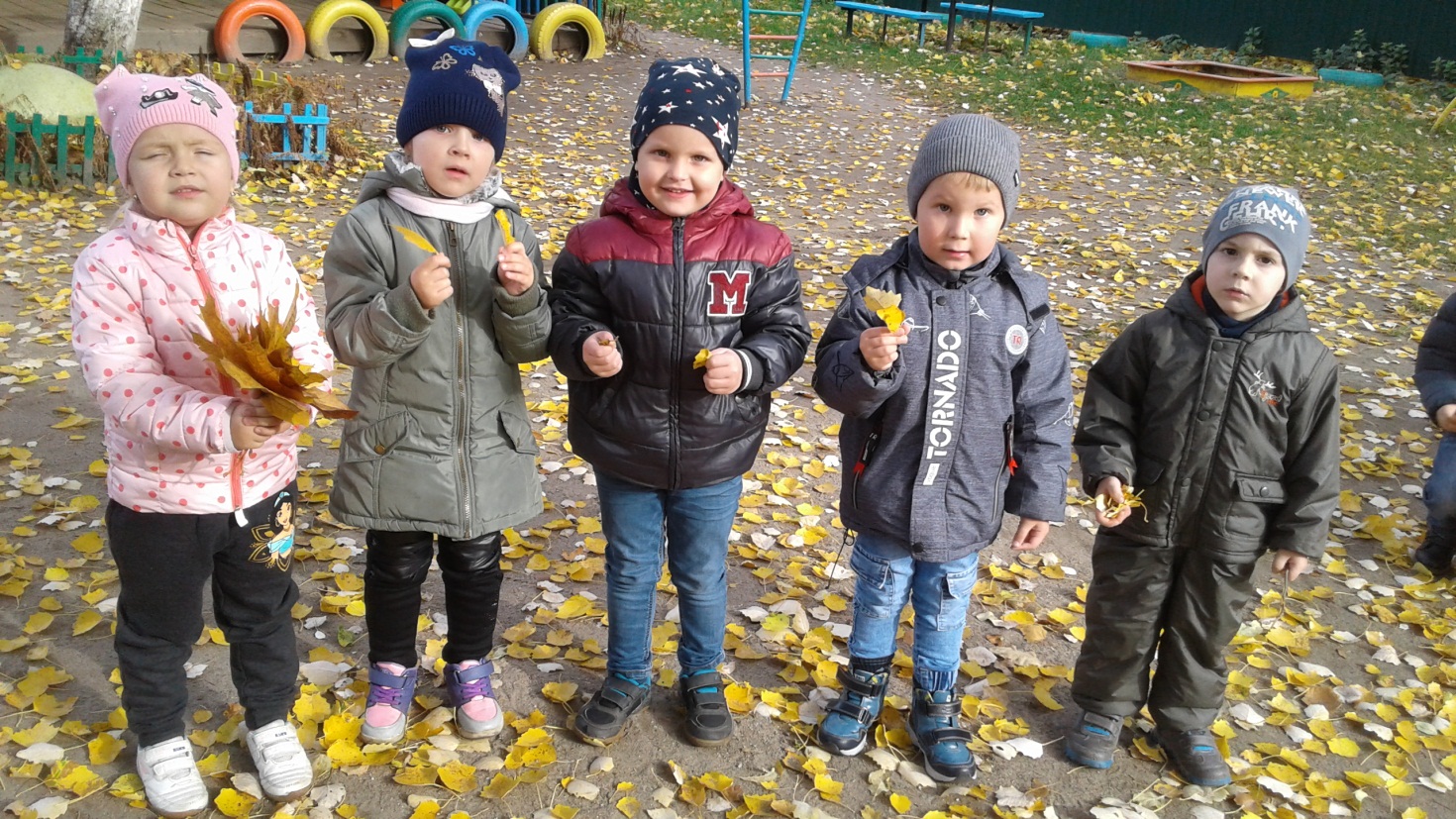                  Поделки с родителями на конкурс «Осенний букет»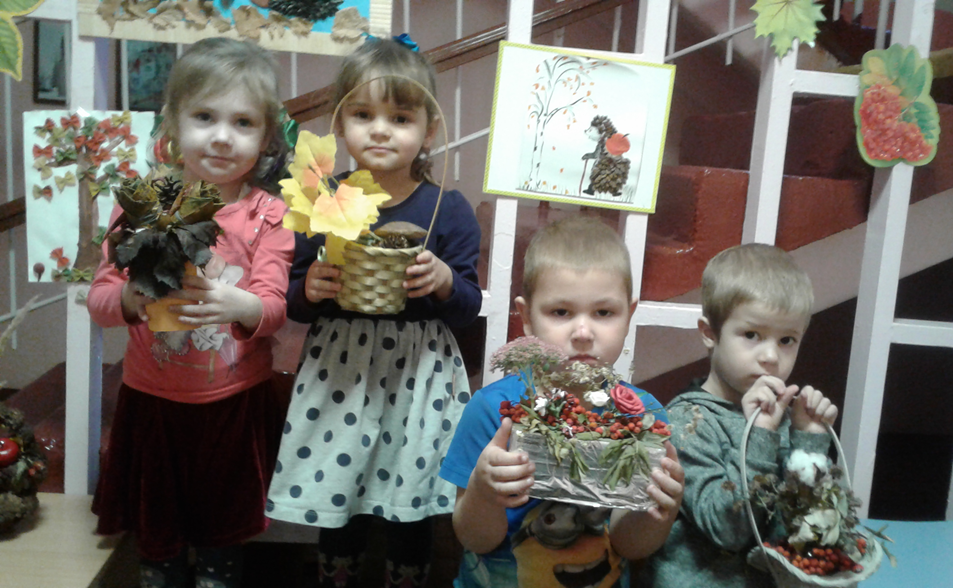 Серую дорожку из асфальта
Осень расписала жёлто, ярко.
Я иду по ней и представляю, 
Что из лета в зиму по мосту шагаю.                                                          Т. Яковенко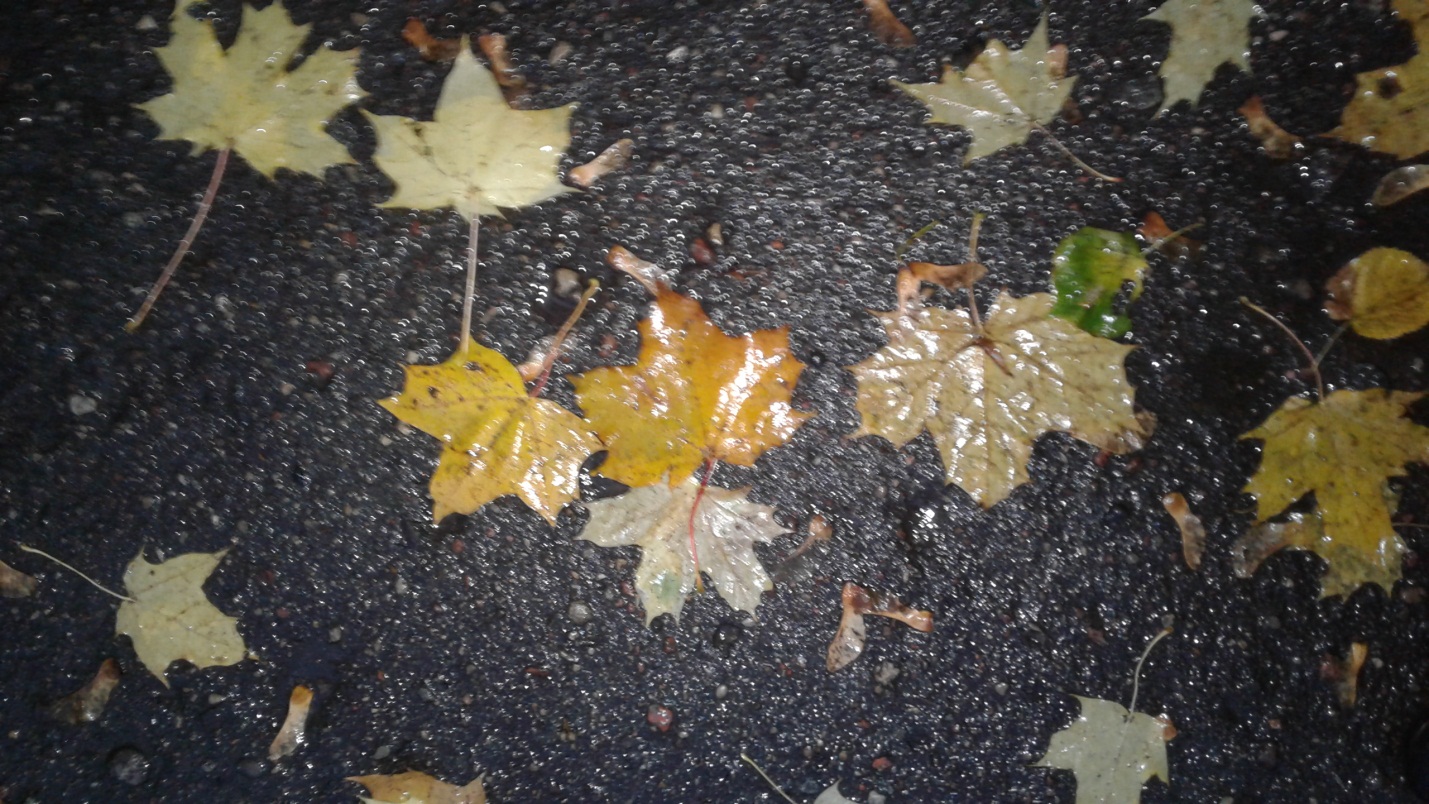 